Faculté des sciences économiques, commerciales et des sciences de gestion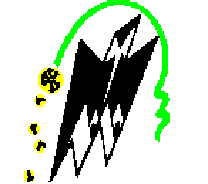 Faculté des sciences économiques, commerciales et des sciences de gestionFaculté des sciences économiques, commerciales et des sciences de gestionFaculté des sciences économiques, commerciales et des sciences de gestionDépartement des sciences Financières et ComptabilitéAnnée universitaire 2023/2024Département des sciences Financières et ComptabilitéAnnée universitaire 2023/2024Département des sciences Financières et ComptabilitéAnnée universitaire 2023/2024Département des sciences Financières et ComptabilitéAnnée universitaire 2023/2024PLANNING DES EXAMENS DE RATTRAPAGE DU SEMESTRE 06LICENCE COMPTABILITE ET FINANCEPLANNING DES EXAMENS DE RATTRAPAGE DU SEMESTRE 06LICENCE COMPTABILITE ET FINANCEPLANNING DES EXAMENS DE RATTRAPAGE DU SEMESTRE 06LICENCE COMPTABILITE ET FINANCEPLANNING DES EXAMENS DE RATTRAPAGE DU SEMESTRE 06LICENCE COMPTABILITE ET FINANCEJourHoraireMatièreLieux Jeudi 06 Juin  202408H30Comptabilité approfondie 2G1, G2  ,G3 et G4 : AMPHI HAMEGDimanche 09 Juin  202408H30Evaluation des projetsG1, G2  ,G3 et G4 : AMPHI HAMEGLundi 10 Juin  202408H30PolitiqueG1, G2  ,G3 et G4 : AMPHI HAMEGLundi 10 Juin 202413H00AnglaisG1, G2  ,G3 et G4 : AMPHI HAMEGMardi 11 Juin  202408H30Système d’information G1, G2  ,G3 et G4 : AMPHI HAMEGMercredi 12 Juin   202408H30Audit ComptableG1, G2  ,G3 et G4 : AMPHI HAMEGJeudi 13 Juin   202408H30Marché financierG1, G2  ,G3 et G4 : AMPHI HAMEGFaculté des sciences économiques, commerciales et des sciences de gestionFaculté des sciences économiques, commerciales et des sciences de gestionFaculté des sciences économiques, commerciales et des sciences de gestionFaculté des sciences économiques, commerciales et des sciences de gestionDépartement des sciences Financières et ComptabilitéAnnée universitaire 2023/2024Département des sciences Financières et ComptabilitéAnnée universitaire 2023/2024Département des sciences Financières et ComptabilitéAnnée universitaire 2023/2024Département des sciences Financières et ComptabilitéAnnée universitaire 2023/2024PLANNING DES EXAMENS DE RATTRAPAGE DU SEMESTRE 06LICENCE FINANCE D’ENTREPRISEPLANNING DES EXAMENS DE RATTRAPAGE DU SEMESTRE 06LICENCE FINANCE D’ENTREPRISEPLANNING DES EXAMENS DE RATTRAPAGE DU SEMESTRE 06LICENCE FINANCE D’ENTREPRISEPLANNING DES EXAMENS DE RATTRAPAGE DU SEMESTRE 06LICENCE FINANCE D’ENTREPRISEJourHoraireMatièreLieux Jeudi 06 Juin  202408H30Comptabilité approfondie 2G01 : salle 08 SG G02 : salle 09 SGDimanche 09 Juin  202408H30Evaluation financièreG01 : salle 08 SG G02 : salle 09 SGLundi 10 Juin  202408H30Gestion budgétaireG01 : salle 08 SG G02 : salle 09 SGLundi 10 Juin 202413H00AnglaisG01 : salle 08 SG G02 : salle 09 SGMardi 11 Juin  202408H30Gestion FinancièreG01 : salle 08 SG G02 : salle 09 SGMercredi 12 Juin   202408H30Etude de CasG01 : salle 08 SG G02 : salle 09 SGJeudi 13 Juin   202408H30Analyse de donnéesG01 : salle 08 SG G02 : salle 09 SGJeudi 13 Juin   202408H30G01 : salle 08 SG G02 : salle 09 SGFaculté des sciences économiques, commerciales et des sciences de gestionFaculté des sciences économiques, commerciales et des sciences de gestionFaculté des sciences économiques, commerciales et des sciences de gestionFaculté des sciences économiques, commerciales et des sciences de gestionDépartement des sciences Financières et ComptabilitéAnnée universitaire 2023/2024Département des sciences Financières et ComptabilitéAnnée universitaire 2023/2024Département des sciences Financières et ComptabilitéAnnée universitaire 2023/2024Département des sciences Financières et ComptabilitéAnnée universitaire 2023/2024PLANNING DES EXAMENS DE RATTRAPAGE DU SEMESTRE 06LICENCE COMPTABILITE ET AUDITPLANNING DES EXAMENS DE RATTRAPAGE DU SEMESTRE 06LICENCE COMPTABILITE ET AUDITPLANNING DES EXAMENS DE RATTRAPAGE DU SEMESTRE 06LICENCE COMPTABILITE ET AUDITPLANNING DES EXAMENS DE RATTRAPAGE DU SEMESTRE 06LICENCE COMPTABILITE ET AUDITJourHoraireMatièreLieux Jeudi 06 Juin  202408H30Comptabilité approfondie 2G01 : Salle 10 SGDimanche 09 Juin  202408H30DroitG01 : Salle 10 SGLundi 10 Juin  202408H30Gestion budgétaireG01 : Salle 10 SGLundi 10 Juin 202413H00AnglaisG01 : Salle 10 SGMardi 11 Juin  202408H30Comptabilité publiqueG01 : Salle 10 SGMercredi 12 Juin   202408H30Audit FinancierG01 : Salle 10 SGJeudi 13 Juin   202408H30Gestion FinancièreG01 : Salle 10 SGFaculté des sciences économiques, commerciales et des sciences de gestionFaculté des sciences économiques, commerciales et des sciences de gestionFaculté des sciences économiques, commerciales et des sciences de gestionFaculté des sciences économiques, commerciales et des sciences de gestionDépartement des sciences Financières et ComptabilitéAnnée universitaire 2023/2024Département des sciences Financières et ComptabilitéAnnée universitaire 2023/2024Département des sciences Financières et ComptabilitéAnnée universitaire 2023/2024Département des sciences Financières et ComptabilitéAnnée universitaire 2023/2024PLANNING DES EXAMENS DE RATTRAPAGE DU SEMESTRE 06LICENCE FINANCE, BANQUES ET ASSURANCESPLANNING DES EXAMENS DE RATTRAPAGE DU SEMESTRE 06LICENCE FINANCE, BANQUES ET ASSURANCESPLANNING DES EXAMENS DE RATTRAPAGE DU SEMESTRE 06LICENCE FINANCE, BANQUES ET ASSURANCESPLANNING DES EXAMENS DE RATTRAPAGE DU SEMESTRE 06LICENCE FINANCE, BANQUES ET ASSURANCESJourHoraireMatièreLieux Jeudi 06 Juin  202408H30Audit bancaireG01 : Salle 11 SG Dimanche 09 Juin  202408H30Gestion financièreG01 : Salle 11 SG Lundi 10 Juin  202408H30Gestion des risques financiersG01 : Salle 11 SG Lundi 10 Juin 202413H00AnglaisG01 : Salle 11 SG Mardi 11 Juin  202408H30Produits des assurancesG01 : Salle 11 SG Mercredi 12 Juin   202408H30Ingénierie financièreG01 : Salle 11 SG Jeudi 13  Juin   202408H30Droit de la monnaie et du créditG01 : Salle 11 SG Jeudi 13  Juin   202408H30G01 : Salle 11 SG 